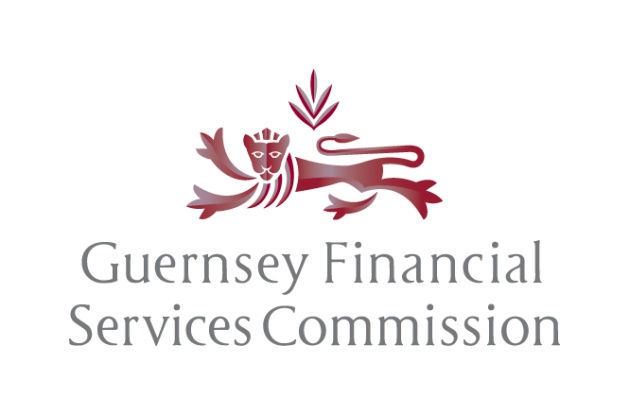 THE PROTECTION OF INVESTORS(BAILIWICK OF GUERNSEY) LAW,1987, AS AMENDEDNOTIFICATION OF INTENTION TO CARRY ON THE RESTRICTED ACTIVITY OF PROMOTION OF CONTROLLED INVESTMENTS – CATEGORY 1: COLLECTIVE INVESTMENT SCHEMESBefore completing this Form EX, please refer to the Guidance Notes on Page 5Form should be submitted together with all supporting documents, where applicable, to:Authorisations		                                          Guernsey Financial Services Commission	Glategny Court, Glategny Esplanade, St Peter Port, Guernsey GY1 3HQTelephone: 712706 International dialling code: 44 1481Email: authorisations@gfsc.gg 	      Internet: www.gfsc.gg (Any supporting documentation may be submitted electronically)In case of difficulty in completing this form please contact the Commission in Guernseyon +44 1481 7127061.	Name and address:2.	Designated country or territory in which applicant has his main place of business:3.	Name of each collective investment scheme to be promoted in the Bailiwick of Guernsey:Note:	Supporting documentary evidence in respect of each of these schemes is requiredsee “Declaration and Undertaking” below4.	Proposed date of commencement of promotion of schemes listed at 3 above:5.	Manner in which schemes are to be promoted (see Guidance Note 4)6.	Island(s) in which schemes are to be promoted:Guernsey		Alderney		Sark		(please tick appropriate box(es))7.	Address and telephone number in the Bailiwick of Guernsey for the service of any notice or documents (see Guidance Note 5)Declaration and UndertakingI declare that the information supplied at 1.-7. above is complete and correct to the best of my knowledge and belief at the time of notification, and am aware that it is an offence under the Law to furnish false or misleading information.I undertake to notify the Guernsey Financial Services Commission, by completion of a further Form EX, if I wish to promote in the Bailiwick any further schemes not listed at 3. above.I also undertake to notify the Commission by e-mail to ISPD@gfsc.gg immediately of any material changes in the information provided in this notification which occur after the date of submission, including links to updated prospectuses and published annual report and accounts. I enclose herewith –in respect of each scheme listed at 3 above –a copy of the latest prospectus and other promotional material which will accompany the prospectus; a copy of the latest annual report of the scheme;documentary evidence from the regulatory authority in the designated country or territory named at 2 above that the scheme is of a class or description specified in Schedule 2 to the Investor Protection (Designated Countries and Territories) Regulations 1989 and 1992;and	(b)	the fee prescribed by virtue of the relevant Financial Services Commission Fees Regulations.I certify that the applicant named at 1. above is permitted to promote the schemes listed at 3. above in the manner described at 5. above in the designated country or territory named at 2. above.Signed	:			_______________________________					     (Duly authorised officer of applicant)Name:				_______________________________  (in block capitals)Telephone number:		_______________________________Date:				_______________________________Guidance Notes For Completion Of Form EXUnder Section 29(1) of the Protection of Investors (Bailiwick of Guernsey) Law, 1987, as amended (“the Law”), and the Investor Protection (Designated Countries and Territories) Regulations 1989 and 1992 made thereunder, the United Kingdom, the Bailiwick of Jersey, the Isle of Man and the Republic of Ireland have been granted designated status.  Persons or bodies which have their main place of business in, and are regulated under the laws of those jurisdictions, and do not have a permanent place of business in the Bailiwick of Guernsey, are now able to promoted in Guernsey certain collective investment schemes without the need for a licence under the Law, subject to prior notice to the Guernsey Financial Services Commission by means of the attached Form EX.2.	Under Schedule 2 to the Law, “promotion” is defined as -	(a)	advertising;issuing a prospectus, application form or proposal form;circulating or making available promotional material.	Note:	A simple list of fund prices, without any address or telephone number, is not regarded as “advertising”.3.	For the attached Form EX to be valid, please note that it must be accompanied by the documents and the appropriate Notification Fee referred to in (a) and (b) of the Declaration of Undertaking set out in the Form.  Cheques should be made payable to “Guernsey Financial Services Commission”. It should be noted that no fee is payable in respect of Jersey schemes.4.	Please indicate at paragraph 5, in relation to each of the schemes listed at paragraph 3, the general policy to be followed in its promotion, and in particular whether it is to be promoted:by advertising (specifying the media to be used);by issuing prospectuses, application forms or proposal forms (stating the method of issue);by circulating or making available promotional material (describing the general nature of the material and the persons to whom, and the manner in which, it is to be circulated or made available).Please note that Section 29(1) of the Law only permits a person giving notification to promote a scheme in the manner in which he is permitted to promote it in the designated country or territory concerned.5.	The address required at Section 7 of the Form should be an address in Guernsey unless the applicant proposed to promote the schemes listed at Section 3 of the Form solely in Alderney or Sark, when an address in the relevant island should be provided.Date receivedFor official useApplicant: